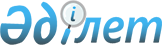 Об организации и обеспечении проведения призыва граждан на срочную воинскую службу в апреле-июне и октябре-декабре 2011 года
					
			Утративший силу
			
			
		
					Постановление акимата Буландынского района Акмолинской области от 17 марта 2011 года № А-03/56. Зарегистрировано Управлением юстиции Буландынского района Акмолинской области 29 марта 2011 года № 1-7-130. Утратило силу в связи с истечением срока применения - (письмо аппарата акима Буландынского района Акмолинской области от 18 июня 2013 года № 03-20/761)      Сноска. Утратило силу в связи с истечением срока применения - (письмо аппарата акима Буландынского района Акмолинской области от 18.06.2013 № 03-20/761).

      В соответствии с Законами Республики Казахстан от 23 января 2001 года «О местном государственном управлении и самоуправлении в Республике Казахстан», от 8 июля 2005 года «О воинской обязанности и воинской службе», Указом Президента Республики Казахстан от 3 марта 2011 года № 1163 «Об увольнении в запас военнослужащих срочной воинской службы, выслуживших установленный срок воинской службы, и очередном призыве граждан Республики Казахстан на срочную воинскую службу в апреле-июне и октябре-декабре 2011 года», постановлением Правительства Республики Казахстан от 11 марта 2011 года № 250 «О реализации Указа Президента Республики Казахстан от 3 марта 2011 года № 1163 «Об увольнении в запас военнослужащих срочной воинской службы, выслуживших установленный срок воинской службы, и очередном призыве граждан Республики Казахстан на срочную воинскую службу в апреле-июне и октябре-декабре 2011 года» акимат района ПОСТАНОВЛЯЕТ:



      1. Организовать и обеспечить очередной призыв на срочную воинскую службу в апреле-июне и октябре-декабре 2011 года граждан мужского пола в возрасте от восемнадцати до двадцати семи лет, не имеющих права на отсрочку или освобождение от призыва, а также граждан, отчисленных из учебных заведений, не достигших двадцати семи лет и не выслуживших установленные сроки воинской службы по призыву через государственное учреждение «Отдел по делам обороны Буландынского района Акмолинской области».



      2. Образовать и утвердить состав районной призывной комиссии согласно приложению 1.



      3. Утвердить график проведения призыва граждан на срочную воинскую службу согласно приложений 2, 3.



      4. Контроль за исполнением настоящего постановления возложить на заместителя акима района Избасарову Б.С.



      5. Настоящее постановление вступает в силу со дня государственной регистрации в Департаменте юстиции Акмолинской области и вводится в действие со дня официального опубликования.      Аким Буландынского района                  Е.Нугманов      «СОГЛАСОВАНО»      Начальник

      государственного учреждения

      «Отдела по делам обороны

      Буландынского района

      Акмолинской области»                       К.Камалиев      Начальник

      государственного учреждения

      «Отдел внутренних дел Буландынского

      района департамента внутренних дел

      Акмолинской области Министерства

      внутренних дел Республики Казахстан        Н.Омаров      Главный врач

      государственного коммунального

      казенного предприятия на праве

      хозяйственного ведения

      «Буландынская центральная районная

      больница» при управлении

      здравоохранения Акмолинской области        А.Нурсадыкова

Приложение 1          

утверждено постановлением   

акимата Буландынского района  

№ А–03/56 от 17 марта 2011 года Состав районной призывной комиссии

Приложение 2          

утверждено постановлением   

акимата Буландынского района  

№ А–03/56 от 17 марта 2011 года ГРАФИК

проведения призыва граждан на срочную воинскую службупродолжение таблицы

Приложение 3           

утверждено постановлением    

акимата Буландынского района  

№ А–03/56 от 17 марта 2011 года ГРАФИК

проведения призыва граждан на срочную воинскую службупродолжение таблицы
					© 2012. РГП на ПХВ «Институт законодательства и правовой информации Республики Казахстан» Министерства юстиции Республики Казахстан
				Камалиев Куанышбек

Манысбековичначальник государственного учреждения

«Отдел по делам обороны Буландынского

района Акмолинской области», председатель

комиссии (по согласованию)Садуов Айтпай

Кусаиновичглавный специалист организационно-

контрольного отдела государственного

учреждения «Аппарат акима Буландынского

района», заместитель председателя комиссииЧЛЕНЫ КОМИССИИ:ЧЛЕНЫ КОМИССИИ:Шалмуканов Куанышбек

Жумабаевичзаместитель начальника государственного

учреждения «Отдел внутренних дел

Буландынского района департамента

внутренних дел Акмолинской области

Министерства внутренних дел Республики

Казахстан» по службе (по согласованию)Садвакасов Тайбасар

Тулегеновичврач-хирург хирургического отделения

государственного коммунального казенного

предприятия на праве хозяйственного ведения

«Буландынская центральная районная

больница» при управлении здравоохранения

Акмолинской области, председатель

медицинской комиссии (по согласованию)Достовалова Татьяна

Алексеевнамедицинский статист государственного

коммунального казенного предприятия на

праве хозяйственного ведения «Буландынская

центральная районная больница» при

управлении здравоохранения Акмолинской

области, секретарь комиссии (по

согласованию)№

п/пНаименование

сельского аульного

округаВсегоДни прохождения

комиссииДни прохождения

комиссииДни прохождения

комиссииДни прохождения

комиссии№

п/пНаименование

сельского аульного

округаВсего01.04.

201108.04.

201115.04.

201122.04.

20111.Журавлевский

сельский округ37372.Капитоновский

сельский округ24243.Новобратский

сельский округ19194.Даниловский

сельский округ28285.Вознесенский

сельский округ476.Карамышевский

сельский округ307.Караузекский

аульный округ218.Никольский

сельский округ329.Ергольский

аульный округ3310.Айнакольский

сельский округ511.Амангельдинский

аульный округ2712.г.Макинск25813263122Всего:Всего:56150505050Дни прохождения комиссииДни прохождения комиссииДни прохождения комиссииДни прохождения комиссииДни прохождения комиссииДни прохождения комиссииДни прохождения комиссииДни прохождения комиссии29.04.

201113.05.

201120.05.

201127.05.

201103.06.

201110.06.

201117.06.

201124.06.

201147302132335273202918174523115050505050505011№

п/пНаименование

сельского аульного

округаВсегоДни прохождения

комиссииДни прохождения

комиссииДни прохождения

комиссииДни прохождения

комиссии№

п/пНаименование

сельского аульного

округаВсего03.10.

201104.10.

201107.10.

201114.10.

20111.Журавлевский

сельский округ42422.Капитоновский

сельский округ27273.Новобратский

сельский округ20204.Даниловский

сельский округ33335.Вознесенский

сельский округ506.Карамышевский

сельский округ357.Караузекский

аульный округ308.Никольский

сельский округ379.Ергольский

аульный округ3910.Айнакольский

сельский округ511.Амангельдинский

аульный округ2812.г.Макинск2578233017Всего:Всего:60350505050Дни прохождения комиссииДни прохождения комиссииДни прохождения комиссииДни прохождения комиссииДни прохождения комиссииДни прохождения комиссииДни прохождения комиссииДни прохождения комиссииДни прохождения комиссии21.10.

201128.10.

201104.11.

201111.11.

201118.11.

201125.11.

201102.12.

201109.12.

201123.12.

201150353037395281520131145222726505050505050502726